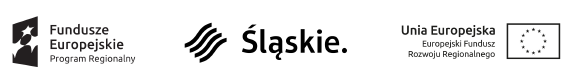 Karta Gwarancyjna (wzór)zamówienia objętego umową nr ….................................. z dnia	na zadanie 
pn: „Wymiana źródeł światła z lamp sodowych na oprawy typu LED na terenie Gminy Chełm Śląski ” Gwarantem jest (nazwa i adres)….....................................................................................................……………………………………....……………………………………………………………………………………………………… będący Wykonawcą ww. zadania.Uprawnionym z tytułu niniejszej gwarancji jest …………………………., ul ……………… zwana dalej Zamawiającym§ 1Przedmiot i termin gwarancjiNiniejsza gwarancja obejmuje całość  przedmiotu wykonania	,określonego w Umowie oraz innych dokumentach załączonych do SIWZ.Gwarant odpowiada wobec Zamawiającego z tytułu niniejszej Karty Gwarancyjnej za cały przedmiot  Umowy Nr	zdnia	, w tym także za części realizowane przez podwykonawców.Gwarant  jest  odpowiedzialny  wobec   Zamawiającego  za  realizację   wszystkich  zobowiązań, o których mowa w § 2 ust. 2 niniejszej Karty Gwarancyjnej.Okres gwarancji wynosi …............ miesięcy, licząc od od daty podpisania końcowego protokołu odbioru przedmiotu umowy oraz rękojmi na okres 5 lat od daty podpisania końcowego protokołu odbioru przedmiotu umowy.Ilekroć w niniejszej Karcie Gwarancyjnej jest mowa o wadzie należy przez to rozumieć wadę fizyczną, o której mowa w art. 556 § 1 ustawy z dnia 23 kwietnia 1964r. Kodeks cywilny (j. t. Dz. U. 2018r. poz. 1025).§ 2Obowiązki i uprawnienia StronW przypadku wystąpienia jakiejkolwiek wady w przedmiocie Umowy Zamawiający uprawniony jest do:żądania usunięcia wady, a w przypadku gdy dana rzecz wchodząca w zakres obiektu była już dwukrotnie naprawiana – do żądania wymiany tej rzeczy na nową, wolną od wad,wskazania trybu usunięcia wady/wymiany rzeczy na wolną od wad,żądania   od   Gwaranta   odszkodowania   obejmującego   zarówno   poniesione   straty,    jak    i utracone korzyści jakich doznał Zamawiający lub osoby trzecie, na skutek wystąpienia wad.żądania od Gwaranta kary umownej za opóźnienie w usunięciu wad/wymianę rzeczy na wolną od wad stwierdzoną przy odbiorze końcowym robót, przeglądzie gwarancyjnym, odbiorze pogwarancyjnym lub odbiorze w okresie rękojmi, w wysokości 0,5% wynagrodzenia brutto, o którym mowa w § 7 ust. 2 Umowy, na: ………………………………………………………...za każdy dzień opóźnienia, liczony od dnia, w którym wada miała być usunięta.W przypadku wystąpienia jakiejkolwiek wady w przedmiocie Umowy Gwarant jest zobowiązany do:terminowego spełnienia żądania Zamawiającego dotyczącego usunięcia wady, przy czym usunięcie wady może również nastąpić poprzez wymianę rzeczy wchodzącej w zakres przedmiotu Umowy na wolną od wad,zapłaty odszkodowania, o którym mowa w ust. 1 lit. c,zapłaty kary umownej, o której mowa w ust. 1 lit. d.3 Niewykonanie przez Gwaranta obowiązków wynikających z niniejszej Karty  Gwarancyjnej  będzie miało skutek, o którym mowa w zapisach ustawy z dnia 29 stycznia 2004r. Prawo zamówień publicznych.4. Ilekroć w dalszych postanowieniach jest mowa o usunięciu wady, należy przez to rozumieć naprawę wady lub jeżeli jest to możliwe wymianę rzeczy wchodzącej w zakres przedmiotu Umowy na wolną od wad.§ 3Przeglądy gwarancyjneKomisyjny przegląd gwarancyjny odbędzie się po upływie 12-stu, 24-ech, 36-siu miesięcy ...itd. od odbioru końcowego robót oraz przed upływem okresu gwarancji – w okresie obowiązywania niniejszej Gwarancji.Datę, godzinę i miejsce dokonania przeglądu gwarancyjnego wyznacza Zamawiający lub Podmiot reprezentujący Zamawiającego, zawiadamiając o tym Gwaranta na piśmie (e-mailem lub faksem oraz listem poleconym z potwierdzeniem odbioru) z min. siedmiodniowym wyprzedzeniem.Przegląd gwarancyjny dokonany będzie przez komisję składającą się z przedstawicieli Zamawiającego oraz Gwaranta w obecności Inspektora nadzoru.Jeżeli Gwarant został prawidłowo zawiadomiony o terminie i miejscu dokonania przeglądu gwarancyjnego niestawienie się jego przedstawicieli nie będzie wywoływało żadnych ujemnych skutków dla ważności i skuteczności ustaleń dokonanych przez komisję.Z każdego przeglądu gwarancyjnego sporządza się Protokół przeglądu gwarancyjnego w 3 egz., 1 egz. dla Gwaranta i 1 egz. dla Zamawiającego, 1 egz. dla Inspektora Nadzoru. W przypadku nieobecności Gwaranta, Zamawiający niezwłocznie przesyła Gwarantowi jego egzemplarz protokołu.§ 4Wezwanie do usunięcia wadyW przypadku ujawnienia wady w czasie innym niż podczas przeglądu gwarancyjnego, Zamawiający niezwłocznie, lecz nie później niż w ciągu 3 dni od ujawnienia wady, zawiadomi na piśmie o tym fakcie Gwaranta, wzywając go równocześnie do usunięcia ujawnionej wady we wskazanym przez Zamawiającego terminie.Wezwanie do usunięcia wady zostanie wysłane za pomocą faksu lub poczty elektronicznej (e-mail) z zastrzeżeniem, że treść faksu lub e-maila zostanie niezwłocznie przekazana w formie listu za potwierdzeniem odbioru. Gwarant zobowiązany jest potwierdzić pisemnie (faksem lub e- mailem) fakt otrzymania wezwania do usunięcia wad. § 5Usuwanie wadGwarant zobowiązany jest przystąpić do usuwania ujawnionej wady w terminie wskazanym przez Zamawiającego na piśmie lub w protokole przeglądu gwarancyjnego, uwzględniającym stopień zagrożenia spowodowanego ujawnionymi wadami oraz stopień trudności usunięcia ujawnionych wad.W przypadku, kiedy ujawniona wada ogranicza lub uniemożliwia działanie części lub całości przedmiotu Umowy, gdy może skutkować zagrożeniem życia lub zdrowia ludzi, zanieczyszczeniem środowiska, wystąpieniem szkody Zamawiającego lub osób trzecich oraz w innych przypadkach nie cierpiących zwłoki (o czym Zamawiający poinformuje Gwaranta w wezwaniu, o którym mowa w § 4), Gwarant zobowiązany jest:przystąpić do usuwania ujawnionej wady niezwłocznie od chwili powzięcia informacji o ujawnieniu wady,usunąć wadę w najwcześniej możliwym terminie.W przypadku nie przystąpienia przez Gwaranta do usuwania ujawnionej wady w terminie określonym pisemnie przez Zamawiającego, wada zostanie usunięta przez Zamawiającego na koszt Gwaranta.Usunięcie wad przez Gwaranta uznaje się za skuteczne z chwilą podpisania przez obie Strony w obecności Inspektora nadzoru protokołu z usunięcia wad.§ 6KomunikacjaWszelka komunikacja pomiędzy Stronami wymaga zachowania formy pisemnej.Za zachowanie formy pisemnej uważa się komunikację za pomocą faksu lub poczty elektronicznej (e-mail). Gwarant zobowiązany jest potwierdzić pisemnie (faksem lub e-mailem) fakt otrzymania korespondencji. Za dzień otrzymania korespondencji uważa się dzień potwierdzenia, o którym mowa w ust. 2, z zastrzeżeniem ust 3.Nie odebranie bądź odmowa odebrania korespondencji pisemnej będzie traktowane równoważnie z jego doręczeniem.Korespondencja skierowana do Gwaranta będzie wysyłana na adres: ………………………………faks ……………............... e-mail ………………………….......Korespondencję skierowaną do Zamawiającego należy wysłać Urząd Gminy Chełm Śląski, 41-403 Chełm Śląski, ul. Konarskiego 2, e-mail: sekretariat@chelmsl.pl.O zmianach w danych teleadresowych, o których mowa w ust. 4 i 5 Strony są zobowiązane informować się niezwłocznie, pod rygorem uznania wysłania korespondencji pod ostatnio znany adres skutecznie doręczoną.Gwarant jest zobowiązany w terminie 7 dni od daty złożenia wniosku o upadłość lub likwidację powiadomić na piśmie o tym fakcie Zamawiającego.§ 7Postanowienia końcoweW sprawach nieuregulowanych niniejszą Kartą Gwarancyjną zastosowanie mają odpowiednie przepisy prawa, w szczególności Kodeksu cywilnego oraz ustawy Prawo zamówień publicznych.Integralną częścią niniejszej Karty Gwarancyjnej jest Umowa oraz dokumenty będące integralną częścią Umowy.Wszelkie zmiany niniejszej Karty Gwarancyjnej wymagają formy pisemnej pod rygorem nieważności.Niniejszą Kartę Gwarancyjną sporządzono w 1 egzemplarzu.Data, wystawienia Karty Gwarancyjnej:..........................……………….ZAMAWIAJĄCY	GWARANT (WYKONAWCA)